work in progress .v17 work in progress .v15,16 latest update: fm6048 2.sp11 The UNITY of SELF & the brahman.IMMENSITY .z20https://www.dropbox.com/s/8pa7fuh9k9qtwe3/fm6048%202.sp11%20%20SELF%20%26%20the%20brahman.IMMENSITY%20.z20.docx?dl=0Oॐm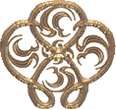 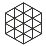 vasiShTha said—यत्र_अन्.उदित-रूप=आत्म सर्वम्_अस्ति_इदम्_आततम् ।yatra_an.udita-rUpa=Atma sarvam_asti_idam_Atatam |मयूर इव बीजे अन्तस्_तद्_अहंता-दिग्=आदि च ॥६।४८।१॥mayUra iva bIje antas_tad_ahaMtA-dig=Adi ca ||6|48|1||.where there is Self without arisen form is this whole outspreading expanse like a peacock in an eggshell:it is #ahantA."I"ness pervading the directions.~vlm. That which contains this wide extended universe within itself, and without manifesting its form unto us, is very like the egg of the peahen and contains all space and individual bodies in its yolk. ~sv. All these — the egosense and the space, etc. — have acquired the nature of real substances though they have not been created at all. यत्र न_अभ्युदितम् किंचित्_तत्र सर्वम् च विद्यते ।yatra na_abhyuditam kiMcit_tatra sarvam ca vidyate | तद्_अत्र_अप्य्_अङ्गिरा: स्वर्ग-सुख=सारेण बिम्बति ॥६।४८।२॥tad_atra_apy_aGgirA: svarga-sukha=sAreNa bimbati ||2||.where nothing whatever is arisenyetthere everything is known.That here becomes embodiedwith the essence of heavenly pleasure it reflects.~VA - Where nothing was created, everything is seen, it is reflection of part of omnipresent great bliss. ~AS: The whole world exists in a place where nothing ever arose (abhyuditam), yet (in this body) the illuminator of the body shines with heavenly bliss. The word अङ्गिरस् is usually a famous sage, but here it is used in the sense of जीव or प्राण which activates the body (अङ्ग).तथा च मुनयो देवा गणा: सिद्धा: महर्षय: । आस्वादयन्त: स्वम् रूपम् सदा तुर्य-पदे स्थिता: ॥६।४८।३॥ tathA ca munayo devA gaNA: siddhA: maharSaya: | AsvAdayanta: svam rUpam sadA turya-pade sthitA: ||3|| . tathA ca - and thus - munaya: - the silent.munis - devA: - the deva.Gods = gaNA: - the gaNa.Companions of .shiva - siddhA: - the .siddha.Adepts - maharSaya: - the Maharshis - AsvAdayanta: svam rUpam - enjoying their own form - sadA turya-pade sthitA: - are ever situate in the Fourth State. ~vlm.3. It is in this manner that the gods and sages, saints and holy-men, the siddhas and great Rishis, meditate on the true and self subsistent form of god, as find themselves seated in their fourth state of bliss above the third heaven.~sv.3-4. Even so, the sages, gods and the perfected ones remain in their transcendental consciousness, tasting the bliss of their own nature. They have abandoned the illusion of duality of the observer and the object, and the consequent movement of thought. Their gaze is fixed and unwinking.एते ये स्तब्ध-नयन-दृष्टयो निर्निमेषिण: । ete ye stabdha-nayana-dRSTayo nirnimeSiNa: | ते दृश्य.दर्शन-अ.सङ्ग=स्पन्द-त्यागे व्यवस्थिता: ॥६।४८।४॥ te dRzya.darzana-a.saGga=spanda-tyAge vyavasthitA: ||4|| . those who are स्तब्ध-नयन-दृष्टयः – clear-sighted ones निर्.निमेषिणः – un.blinking, ते दृश्य.दर्शन-अ.सङ्ग=स्पन्द-त्यागे – they are detached in their vision without emotion firmly based . ~vlm.4. These devout personages set with their half shut eyes, and without the twinkling of their eyelids; and continue to view in their inward souls, the visible glory of god shining in its full light.~sv.3-4. They have abandoned the illusion of duality of the observer and the object, and the consequent movement of thought. Their gaze is fixed and unwinking.#miS —> #nimiS —>#nimeSa –m.- shutting the eye , twinkling , winking TS. Mn. Ya1jn5. MBh. &c (also as a measure of time i.e. a moment ; °षाद् इव , in a moment MBh. R. &c ; °षं निमेषम् , every moment S3Br. ; as a disease Sus3r. ). •• #nirnimeSin - unblinking. #sthA - to stand —>#>avasthA —>#>vyavasthA —>#vyavasthita व्यवस्थित p.p. - Placed in order, arranged. • Settled, fixed; • Based on, resting on. •-• Comp. being in or on or at (tasmin or comp.); based or dependent on (loc.); resolved upon (tasmin); persevering in (tasmin) or comp.; with vAkye, "abiding in what is said", obeying); •-• #v.-viSaya . limited in sphere or range. #stambh —>#stabdha -adj.- firmly fixed, supported • reaching up to (tasmin) • stiff, rigid • senseless, dull • #stabdham -ind.- solidified (as water) • puffed up, proud, arrogant • obstinate, stubborn, hard-hearted. न_आस्थिता भावना येषाम् स्थितानाम्_अपि कर्मसु । na_AsthitA bhAvanA yeSAm sthitAnAm_api karmasu | संवित्-संवेद्य-संबन्ध-स्पन्द-त्यागे च ये स्थिता: ॥६।४८।५॥ samvit-samvedya-sambandha-spanda-tyAge ca ye sthitA: ||5|| . what they feel they do not underake tho engaged in karmic activities = .ca ye sthitA: - and those/which are situate = samvit.samvedya-sambandha=spanda+tyAge. - in/when awareness.known-connexion=vibrancy+forsaking = ~sv.5 Though these sages are active here, they do not entertain the least notion of illusory existence. They are firmly rooted in the abandonment of the relationship between the knower and the known (subject and object). ~vlm.5. Thus enrupt in their conscious presence of god, they are unconscious of any other thought in their minds; though when employed in the acts of life, remain without the respiration of their vital breath.~AB. ... karmasu vyavahAreSu sthitAnAm_api yeSAm SaSTAdi.bhUmikAgatAnAm bAhyArtha.satyatA-bhAvanA na AsthitA ISad_api sthitA | ... || प्राणो न स्पन्दते येषाम् चित्र.स्थ-वपुषाम् इव ।prANo na spandate yeSAm citra.stha-vapuSAm iva |मनो न स्पन्दते येषाम् चित्र.स्थ-वपुषाम् इव ॥६।४८।6||mano na spandate yeSAm citra.stha-vapuSAm iva ||6||.those whose prANa.Air does not vibratelike figures in a picturewhose Mind does not vibrate,like bodies in a statue...~vlm.6. They sit quiet as figures in a painting, without respiration of their breath, and remain as silent as sculptured statues, without the action of their minds. चित्त-चेत्य-समासङ्ग-त्यागे ते स्वपदे स्थिता: । स्पन्दात्_सम्साधयन्त्य्_अर्थम् तेन-अंशेन_ईश्वरो_ यथा ॥७॥ citta-cetya-samAsaGga-tyAge te svapade sthitA: | spandAt_saMsAdhayanty_artham tena-aMzena_Izvaro_ yathA ||7|| . citta.cetya-samAsaGga=tyAge - when forsaking = te sva.pade sthitA: - they are situate in the self-state = spandAt saMsAdhayanti artham - x = tena aMzena Izvaro yathA - x = #samAsaGga –m.- the committing or entrusting (of business) to any one (loc.) _R. •-• ~vlm.7. They remain in their state of holy rapture, without the employment of their minds in their fleeting thoughts, and whenever they have any agitation they can effect anything, as the Lord god works all things at the slightest nod.~sv.6-8 Their life-force is not agitated. It is as if they were painted pictures; their mind does not move, even as the mind of painted figures does not move. For, they have abandoned the conceptualising tendency of the consciousness. They engage themselves in appropriate activity by a little movement of thought in consciousness (even as the Lord does). तथा_एव चित्त.चेत्य-आदि=स्पन्दात्_कुर्वन्ति संस्थितिम् ।tathA_eva citta.cetya-Adi=spandAt_kurvanti saMsthitim | यथा ह्लादयति स्वच्छ: पल्लवम् रश्मिर्_ऐन्दव: ॥६।४८।८॥yathA hlAdayati svaccha: pallavam razmir_aindava: ||8||.thus indeedthru vibrant Affection and its Affectsthey make a stable seatas the coolly crystal.clear moonbeams delight a budding shoot.~vlm.8. Even when their minds are employed in meditative thoughts, they are usually attended with a charming gladness, like that of the charming moonbeams falling on and gladding the leafy branches of trees. तथा_आत्मा ह्लादयत्य्_अन्तर्_दृश्य.दर्शन-संगमे । बिम्बाद्_दूरं प्रयातस्य भित्ताव्_अ.पतितस्य च ॥६।४८।९॥ tathA_AtmA hlAdayaty_antar_dRzya.darzana-samgame | bimbAd_dUram prayAtasya bhittAv_a.patitasya ca ||9|| . tathA_AtmA hlAdayati_antar - thus the Self delights within = dRzya.darzana-samgame - in the congress of seen and sight = bimbAt_dUram prayAtasya bhittAv_a.patitasya ca - x = dRzya-darzana-samgame - in the conjoining of sights and scenes - percepts and perception = bimbAd - from the reflection/projection = dUre prayAtasya - of what has come from afar - bhittAv apatitasya ca - x = / bhitta-avapatitasya ca - x = ~vlm.9. The soul is as enraptured with the view of the holy light of god, as the mind is delighted at the sight of the cooling moonbeams, emitted afar from the lunardisc. (The gloss explains the distant moonlight to be less dazzling than the bright disc of that luminary).~sv.9 However, such movement of thought and the experiencing of the contact of the observer with the object also produce great joy in them. Their consciousness is absolutely pure, purified of all images (concepts and notions).~VA. as moon light is not affected by reflection and breaking it intopieces, so also the pure Consciousness (is not affected by reflectionsand their perturbancies).~AS: The pure consciousness is like the form of the Moon's brilliance which has gone far from the Moon (बिम्बात् दूरम्) and has not fallen on a wall. The idea is that near the globe of Moon or in a reflection form, the Moon light is distorted by various external things. Otherwise in its undisturbed uniform subtle appearance, it shows its true nature.यद्_इन्दोस्_तेजसो रूपम् तद्_रूपम् शुद्ध-संविद: । न दृश्यम् न उपदेश-अर्हम् न अत्यासन्नम् न दूरगम् ॥६।४८।१०॥ yad_indos_tejaso rUpam tad_rUpam zuddha-samvida: | na dRzyam na upadeza-arham na atyAsannam na dUragam ||10|| . yad indo: tejasa: rUpam - what is the form of the fiery moon - illusory, when the moon is cool = tad rUpam zuddha-samvida: - that is the form of pure samvit.Awareness = na dRzyam - it is not a dRshya.Percept = na upadeza-Arham - not something that should be taught = na aty-Asannam - not over-near = na dUragam - not far away. ~vwv.1187/6.48.10b,11a. The pure conscious nature of the Self is obtainable by exclusive experience. It is not a visible object. It is not fit for specification (i.e. it is indescribable). It is not very near, nor is it far removed. ~vlm.10. The aspect of pure conscience is as clear, as the fair face of the bright moon; it is neither visible nor in need of admonition, nor is it too near nor far from us. (The gloss is silent on the inappropriateness of the simile).~sv.10 Such a state of purity of the self, the true nature of the infinite consciousness, is not a vision (an experience of the mind and the senses). It is incapable of being taught. It is not very easy nor is it far distant or impossible. It is attained by direct experience alone.केवल-अनुभव-प्राप्यम् चिद्.रूपम् शुद्धम्_आत्मन: ।kevala-anubhava-prApyam cid.rUpam zuddham_Atmana: |न देहो न_इन्द्रिय-प्राणौ न चित्तम् न च वासना ॥६।४८।११॥na deho na_indriya-prANau na cittam na ca vAsanA ||11||.it is to be got entirely thru experience - the pure Conscious.form of the Self - :there is no body,neither the sense.organs nor prANa.Airs;not the Affective mind nor its vAsanAs...~sv.11 That alone exists, naught else: neither the body nor the senses and life-force, neither the mind nor the storehouse of memory or latent tendencies, neither the jiva nor even a movement in consciousness, neither consciousness nor the world. ~vlm.11. It is by one's self cogitation alone that the pure intellect can be known, and not by the bodily organs, or living spirit or mind, or by our desire of knowing it.न जीवो न_अपि च स्पन्दो न संवित्तिर्_न वै जगत् । न तत्र_आसन्न मध्यम् च शून्य_अ.शून्यम् न चैव हि ॥६।४८।१२॥ na jIvo na_api ca spando na samvittir_na vai jagat | na tatra_Asanna madhyam ca zUnya_a.zUnyam na caiva hi ||12|| . na jIvo – not the Living.jIva = na_api ca spanda: - not too the spanda.Vibration = na samvittir_na vai – nor also its samvitti.Becoming-aware = jagat – the world is = na tatra - not there = asan_na - not unreal = / Asanna – seated/near = madhyam ca - nor in.between = zUnya_a.zUnyam na caiva hi - not even the Void nor the nonVoid. ~vwv.1156/6.48.12,7.31.36. It is neither existence nor non-existence nor intermediate. It is not also emptiness or the absence of it. It does not exist nor does it not exist. It is not quite within the scope of speech. ~sv.12-13 It is neither real nor unreal nor something in-between, neither void nor non-void, neither time nor space nor substantiality. Free from all these and free from a hundred veils in the heart, one should experience the self in all that is seen.~vlm.12. It is not the living soul nor its consciousness, nor the vibrations of the body, mind, or breath. It is not the world nor its reality or unreality, or its vacuity or solidity, or the centre of any thing.#sad —> #Asad —>#Asanna -mfn.- seated down , set down AV.; • near, proximate MBh. R.; •• -n.- nearness , vicinity , proximity R.&c.. न देश-काल-वस्त्व्-आदि तद्_एव_अस्ति न च_इतरत् । एतै: सर्वैर्_विनिर्मुक्तम् हृदि कोश-शतेन च ॥६।४८।१३॥ na deza-kAla-vastv-Adi tad_eva_asti na ca_itarat | etai: sarvair_vinirmuktam hRdi koza-zatena ca ||13|| . na deza-kAla-vastu-Adi - ... not place-time-substance-&c = tad eva asti - That only is = na ca itarat - and not otherwise = etai: sarvai: - w/ all these = vinirmuktam – released/escaped = hRdi koza-zatena ca – & in the Heart with a thousand coverings. ~sv.12-13 It is neither real nor unreal nor something in-between, neither void nor non-void, neither time nor space nor substantiality. Free from all these and free from a hundred veils in the heart, one should experience the self in all that is seen.~vlm.13. It is not time or space or any substance at all, nor is it a god or any other being, whatever is quite free from all these and unconfined in the heart or any of the sheaths inside the body.यत्र एतत्_स्पन्दते दृश्यम् तत्.तद्_आत्म-पदम् भवेत् ।yatra etat_spandate dRzyam tat.tad_Atma-padam bhavet |यच्_च न_आद्यम् न कल्पान्तम् न वस्त्व्.आद्य्-अनिल.आदिभि: ॥६।४८।१४॥yac_ca na_Adyam na kalpAntam na vastv.Ady-anila.Adibhi: ||14||.where This vibrates as dRshya.PerceptThat becomes that self-statewhich is neither at Origin nor Doomsdaynor with substantiality.~sv.14 It is neither the beginning nor the end. ~vlm.14. That is call the soul in which all things are moving, and which is neither the beginning nor end of any thing, but exists from eternity to eternity, and is no characterised by any of the elementary bodies of air and the rest.इह च_अमुत्र सद्-रूपाद्_अन्यथा भवति क्वचित् ।iha ca_amutra sad-rUpAd_anyathA bhavati kvacit | जायन्ते च म्रियन्ते च देह-कुम्भा: सहस्र.श: ॥६।४८।१५॥jAyante ca mriyante ca deha-kumbhA: sahasra.za: ||15||.here and hereafter it becomes otherwise than the real formwherever thousands of bodies are.born and dieas.if in a potter's factory.~vlm.15. The soul is an entity that is never annihilated in this or the next world, though the sentient bodies may be born and die away a thousand times like earthen pots here below.~sv.15-17 Thousands are born and thousands die: but the self which is everywhere, inside and outside, is not affected. It remains in all these bodies, etc., as if it were just a little different from the infinite.स.बाह्य-अभ्यन्तरस्य_अस्य न_आत्मा_आकशस्य खण्डना । तच्_च देह.आदि सकलम् आत्मा_एव_आत्म.विदाम् वर ॥६।४८।१६॥ sa.bAhya-abhyantarasya_asya na_AtmA_Akazasya khaNDanA | tac_ca deha.Adi sakalam AtmA_eva_Atma.vidAm vara ||16|| . sa.bAhya-abhyantarasya_asya na_AtmA_Akazasya khaNDanA - x = tac_ca deha.Adi sakalam AtmA_eva_Atma.vidAm vara – x. स-बाह्याभ्यन्तरस्य अस्य - Of this. inside-and-out, न आत्म-आकशस्य - not of Self-Space खण्डना - the reduction/destruction तच् च देहादि सकलम् - and That is all these bodies &c. आत्मा एव - the Self alone आत्मविदां वर - o best of Self-knowers. -16- ~vlm.16. There is no removal of this vacuous spirit from its seat, both in the inside and out side of every body; for know, O thou best of spiritualists, all bodies to be equally situated in the all pervading spirit.~sv.15-17 Thousands are born and thousands die: but the self which is everywhere, inside and outside, is not affected. It remains in all these bodies, etc., as if it were just a little different from the infinite.केवलम् बोध-वैरूप्याद्_ईषत्-पृथग्_इव स्थितम् । विष्वग्-आत्म.मयम् विश्वम् ज्ञातम् बुद्ध्या सु.सिद्धया ॥६।४८।१७॥ kevalam bodha-vairUpyAd_ISat-pRthag_iva sthitam | viSvag-Atma.mayam vizvam jJAtam buddhyA su.siddhayA ||17|| . kevalam bodha-vairUpyAd – entirely thru mistaken bodha.Realization  ISat-pRthag iva sthitam - as-if situate somehow apart ??? - viSvag-Atma.mayam vizvam - a universal-self-constructed universe - composed of individual selves - jJAtam buddhyA susiddhayA - is known by the Buddhi Intellect so-attaining ??? - ~vlm.17. It is the imperfeetion of our understanding! that creates the difference between the spirit and the body; but it shows the perfection of our judgement, when we believe the universal soul, to be diffused throughout the universe.~sv.15-17 Thousands are born and thousands die: but the self which is everywhere, inside and outside, is not affected. It remains in all these bodies, etc., as if it were just a little different from the infinite.प्रज्वलन्.न्_अपि कार्येषु निर्वाणो निर्ममो भव । prajvalan.n_api kAryeSu nirvANo nirmamo bhava | यद्_इदम् दृश्यते किम्.चिज्_जगत्-स्थावर-जंगमम् ॥६।४८।१८॥ yad_idam dRzyate kim.cij_jagat-sthAvara-jaMgamam ||18|| . prajvalan.n_api kAryeSu - x = nirvANa: nirmama: bhava – nirvANa, "mine"less you should be + yad_idam dRzyate kiMcit – whatever This is seen.to.be  = jagat-sthAvara-jaMgamam – as the still & going world ... is = ~vlm.18. Though warmly engaged in business, yet remain unaddicted to worldliness by your indifference to the world, and to all moving and unmoving things that there exists on earth.~sv.18-20 Though radiantly engaged in diverse activities, remain free from the sense of I-ness and mine-ness. For whatever is seen in this world is Brahman, free from characteristics and qualities; it is eternal, peaceful, pure and utterly quiescent.तत्_सर्वम् ब्रह्म निर्धर्म निर्गुणम् निर्मल-आत्मकम् ।tat_sarvam brahma nirdharma nirguNam nirmala-Atmakam |निर्विकारम्_अनाद्यन्तम् नित्यम् शान्तम् सम-आत्मकम् ॥६।४८।१९॥nirvikAram_anAdyantam nityam zAntam sama-Atmakam ||19||.That All- the brahman.Immensity –is without a dharmic natureis without guNa.Qualitiesis of untainted self character:changelessunbounded by beginning or endever at peacea bit of the same Self.of the nature of Sameness.~vlm. ... always tranquil and in the same state.काल-क्रिया-करण-कर्तृ-निदान-कार्य-kAla-kriyA-karaNa-kartR-nidAna-kArya-जन्म-स्थिति-प्रलय-संस्मरण-आदि सर्वम् ।janma-sthiti-pralaya-saMsmaraNa-Adi sarvam |ब्रह्मेति दृष्टवत एव तव.आत्म-दृष्ट्याbrahmeti dRSTavata eva tava.Atma-dRSTyAभूयो_अपि किम् भ्रमणम्_अङ्ग समङ्ग एव ॥६।४८।२०॥bhUyo_api kim bhramaNam_aGga samaGga eva ||20||. kAla.kriyA-karaNa.kartR=nidAna.kArya+janma.sthiti-pralaya-saMsmaraNa.Adi – activity in time cause & doer originate effect but in the state of birth recollections subside . the All, = brahma iti - is "brahmA/a" = dRSTavata eva tava Atma dRSTyA - x = bhUyo 'pi kim bhramaNam  - x = aGga samaGga eva – x. ~vlm.20. Now Ráma! as you have known by your spiritual vision (clairvoyance), all things including time and action, and all causality, causation and its effect, together with the production, sustentation and dissolution of all, to be composed of the spirit of god, you are freed from your wanderings in the world in your bodily form.~sv.18-20 Though radiantly engaged in diverse activities, remain free from the sense of I-ness and mine-ness. For whatever is seen in this world is Brahman, free from characteristics and qualities; it is eternal, peaceful, pure and utterly quiescent.oॐm.z2017||04||01||17||09||05||12||10||15||17||05||18||01||18||16 20||07||13||10||09||11||03||12||04||20||03||18||07 13||16||04||01 17||09||05||03 12||04||20||13||03||18||16 20||07||09||13||10||09||12||10||17||05||18||01||18||07 13||16||04||